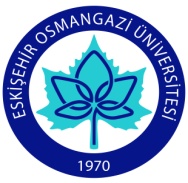 SAĞLIK BİLİMLERİ FAKÜLTESİ HEMŞİRELİK BÖLÜMÜ DERS BİLGİ FORMU
Tarih   						                                                      İmza  FACULTY OF HEALTH NURSING DEPARTMENT, INFORMATION FORM OF COURSEDate                									Signature     DÖNEM BaharDERSİN ADIÇocuk Sağlığı ve Hastalıkları HemşireliğiKODU   281116001KOORDİNATÖRYrd. Doç. Dr. Ayfer AÇIKGÖZDERSİ VERENLERYrd. Doç. Dr. Ayfer AÇIKGÖZYARIYILHAFTALIK DERS SAATİHAFTALIK DERS SAATİHAFTALIK DERS SAATİHAFTALIK DERS SAATİYARIYILTeorikUygulamaUygulamaLaboratuarKredisiAKTSAKTSTÜRÜDİLİ6616160101616ZORUNLU (X)  SEÇMELİ ()TÜRKÇEDEĞERLENDİRME SİSTEMİDEĞERLENDİRME SİSTEMİDEĞERLENDİRME SİSTEMİDEĞERLENDİRME SİSTEMİDEĞERLENDİRME SİSTEMİDEĞERLENDİRME SİSTEMİDEĞERLENDİRME SİSTEMİDEĞERLENDİRME SİSTEMİDEĞERLENDİRME SİSTEMİDEĞERLENDİRME SİSTEMİYARIYIL İÇİ ÇALIŞMALARYARIYIL İÇİ ÇALIŞMALARYARIYIL İÇİ ÇALIŞMALARFaaliyet türüFaaliyet türüFaaliyet türüFaaliyet türüSayıSayı%YARIYIL İÇİ ÇALIŞMALARYARIYIL İÇİ ÇALIŞMALARYARIYIL İÇİ ÇALIŞMALARI. Ara SınavI. Ara SınavI. Ara SınavI. Ara Sınav1125YARIYIL İÇİ ÇALIŞMALARYARIYIL İÇİ ÇALIŞMALARYARIYIL İÇİ ÇALIŞMALARII. Ara SınavII. Ara SınavII. Ara SınavII. Ara SınavYARIYIL İÇİ ÇALIŞMALARYARIYIL İÇİ ÇALIŞMALARYARIYIL İÇİ ÇALIŞMALARUygulamaUygulamaUygulamaUygulama1125YARIYIL İÇİ ÇALIŞMALARYARIYIL İÇİ ÇALIŞMALARYARIYIL İÇİ ÇALIŞMALARÖdevÖdevÖdevÖdevYARIYIL İÇİ ÇALIŞMALARYARIYIL İÇİ ÇALIŞMALARYARIYIL İÇİ ÇALIŞMALARSunum/SeminerSunum/SeminerSunum/SeminerSunum/Seminer1110YARIYIL İÇİ ÇALIŞMALARYARIYIL İÇİ ÇALIŞMALARYARIYIL İÇİ ÇALIŞMALARYarıyıl Sonu SınavıYarıyıl Sonu SınavıYarıyıl Sonu SınavıYarıyıl Sonu Sınavı1140YARIYIL İÇİ ÇALIŞMALARYARIYIL İÇİ ÇALIŞMALARYARIYIL İÇİ ÇALIŞMALARTOPLAMTOPLAMTOPLAMTOPLAM44100ÖNKOŞULLARÖNKOŞULLARÖNKOŞULLARYokYokYokYokYokYokYokİÇERİĞİİÇERİĞİİÇERİĞİPediatri ve pediatri hemşireliğinin tanımı-gelişimi, dünyada ve Türkiye’de çocuk sağlığının durumu, çocukların sağlık durumunu tanılama, çocukların hastaneye yatışa tepkileri ve tepkileri azaltmada hemşirenin rolü, pediatri hemşireliğinde uygulamalar, ölümcül hastalığı olan çocuk ve ailesine hemşirelik yaklaşımı, kronik hastalığı olan çocuk ve ailesine hemşirelik yaklaşımı, çocukluk dönemlerinde büyüme ve gelişme ve büyüme – gelişme bozuklukları,  normal ve özel bakım gerektiren yenidoğanlar ve hastalıklarında hemşirelik bakımı, çocukluk çağlarında beslenme-beslenme bozuklukları ve hemşirelik bakımı, çocuklarda sık görülen sindirim sistemi hastalıkları ve hemşirelik bakımı, çocuklarda sık görülen solunum yolu hastalıkları ve hemşirelik bakımı, çocuklarda sık görülen üriner sistem hastalıkları ve hemşirelik bakımı, çocukluk çağı enfeksiyon hastalıkları-hemşirelik bakımı ve aşılama programları, konjenital kalp hastalıkları ve hemşirelik bakımı, çocuklarda sık görülen sinir sistemi hastalıkları ve hemşirelik bakımı, çocukluk çağında sık görülen kan hastalıkları ve hemşirelik bakımı, çocukluk çağında sık görülen endokrin ve metabolik hastalıklar ve hemşirelik bakımı, çocuklarda sık görülen kas-iskelet sistemi hastalıkları ve hemşirelik bakımı. Çocuk Sağlığı ve Hastalıkları Hemşireliğine ilişkin temel kavram, kuram ve ilkeler ile bütünleştirerek, toplumun sağlık gereksinimlerini ve çocuk yaş gruplarına göre irdeleyebilen, sağlık bakımının her aşamasında sağlıklı/ hasta çocuğun ve ailesinin bakım gereksinimlerini profesyonel hemşirelik rollerini kullanarak bütüncül bir yaklaşımla karşılayabilecek, diğer sağlık disiplinleriyle işbirliği yapabilecek düzeyde bilgi ve beceri kazandırma uygulamaları.Pediatri ve pediatri hemşireliğinin tanımı-gelişimi, dünyada ve Türkiye’de çocuk sağlığının durumu, çocukların sağlık durumunu tanılama, çocukların hastaneye yatışa tepkileri ve tepkileri azaltmada hemşirenin rolü, pediatri hemşireliğinde uygulamalar, ölümcül hastalığı olan çocuk ve ailesine hemşirelik yaklaşımı, kronik hastalığı olan çocuk ve ailesine hemşirelik yaklaşımı, çocukluk dönemlerinde büyüme ve gelişme ve büyüme – gelişme bozuklukları,  normal ve özel bakım gerektiren yenidoğanlar ve hastalıklarında hemşirelik bakımı, çocukluk çağlarında beslenme-beslenme bozuklukları ve hemşirelik bakımı, çocuklarda sık görülen sindirim sistemi hastalıkları ve hemşirelik bakımı, çocuklarda sık görülen solunum yolu hastalıkları ve hemşirelik bakımı, çocuklarda sık görülen üriner sistem hastalıkları ve hemşirelik bakımı, çocukluk çağı enfeksiyon hastalıkları-hemşirelik bakımı ve aşılama programları, konjenital kalp hastalıkları ve hemşirelik bakımı, çocuklarda sık görülen sinir sistemi hastalıkları ve hemşirelik bakımı, çocukluk çağında sık görülen kan hastalıkları ve hemşirelik bakımı, çocukluk çağında sık görülen endokrin ve metabolik hastalıklar ve hemşirelik bakımı, çocuklarda sık görülen kas-iskelet sistemi hastalıkları ve hemşirelik bakımı. Çocuk Sağlığı ve Hastalıkları Hemşireliğine ilişkin temel kavram, kuram ve ilkeler ile bütünleştirerek, toplumun sağlık gereksinimlerini ve çocuk yaş gruplarına göre irdeleyebilen, sağlık bakımının her aşamasında sağlıklı/ hasta çocuğun ve ailesinin bakım gereksinimlerini profesyonel hemşirelik rollerini kullanarak bütüncül bir yaklaşımla karşılayabilecek, diğer sağlık disiplinleriyle işbirliği yapabilecek düzeyde bilgi ve beceri kazandırma uygulamaları.Pediatri ve pediatri hemşireliğinin tanımı-gelişimi, dünyada ve Türkiye’de çocuk sağlığının durumu, çocukların sağlık durumunu tanılama, çocukların hastaneye yatışa tepkileri ve tepkileri azaltmada hemşirenin rolü, pediatri hemşireliğinde uygulamalar, ölümcül hastalığı olan çocuk ve ailesine hemşirelik yaklaşımı, kronik hastalığı olan çocuk ve ailesine hemşirelik yaklaşımı, çocukluk dönemlerinde büyüme ve gelişme ve büyüme – gelişme bozuklukları,  normal ve özel bakım gerektiren yenidoğanlar ve hastalıklarında hemşirelik bakımı, çocukluk çağlarında beslenme-beslenme bozuklukları ve hemşirelik bakımı, çocuklarda sık görülen sindirim sistemi hastalıkları ve hemşirelik bakımı, çocuklarda sık görülen solunum yolu hastalıkları ve hemşirelik bakımı, çocuklarda sık görülen üriner sistem hastalıkları ve hemşirelik bakımı, çocukluk çağı enfeksiyon hastalıkları-hemşirelik bakımı ve aşılama programları, konjenital kalp hastalıkları ve hemşirelik bakımı, çocuklarda sık görülen sinir sistemi hastalıkları ve hemşirelik bakımı, çocukluk çağında sık görülen kan hastalıkları ve hemşirelik bakımı, çocukluk çağında sık görülen endokrin ve metabolik hastalıklar ve hemşirelik bakımı, çocuklarda sık görülen kas-iskelet sistemi hastalıkları ve hemşirelik bakımı. Çocuk Sağlığı ve Hastalıkları Hemşireliğine ilişkin temel kavram, kuram ve ilkeler ile bütünleştirerek, toplumun sağlık gereksinimlerini ve çocuk yaş gruplarına göre irdeleyebilen, sağlık bakımının her aşamasında sağlıklı/ hasta çocuğun ve ailesinin bakım gereksinimlerini profesyonel hemşirelik rollerini kullanarak bütüncül bir yaklaşımla karşılayabilecek, diğer sağlık disiplinleriyle işbirliği yapabilecek düzeyde bilgi ve beceri kazandırma uygulamaları.Pediatri ve pediatri hemşireliğinin tanımı-gelişimi, dünyada ve Türkiye’de çocuk sağlığının durumu, çocukların sağlık durumunu tanılama, çocukların hastaneye yatışa tepkileri ve tepkileri azaltmada hemşirenin rolü, pediatri hemşireliğinde uygulamalar, ölümcül hastalığı olan çocuk ve ailesine hemşirelik yaklaşımı, kronik hastalığı olan çocuk ve ailesine hemşirelik yaklaşımı, çocukluk dönemlerinde büyüme ve gelişme ve büyüme – gelişme bozuklukları,  normal ve özel bakım gerektiren yenidoğanlar ve hastalıklarında hemşirelik bakımı, çocukluk çağlarında beslenme-beslenme bozuklukları ve hemşirelik bakımı, çocuklarda sık görülen sindirim sistemi hastalıkları ve hemşirelik bakımı, çocuklarda sık görülen solunum yolu hastalıkları ve hemşirelik bakımı, çocuklarda sık görülen üriner sistem hastalıkları ve hemşirelik bakımı, çocukluk çağı enfeksiyon hastalıkları-hemşirelik bakımı ve aşılama programları, konjenital kalp hastalıkları ve hemşirelik bakımı, çocuklarda sık görülen sinir sistemi hastalıkları ve hemşirelik bakımı, çocukluk çağında sık görülen kan hastalıkları ve hemşirelik bakımı, çocukluk çağında sık görülen endokrin ve metabolik hastalıklar ve hemşirelik bakımı, çocuklarda sık görülen kas-iskelet sistemi hastalıkları ve hemşirelik bakımı. Çocuk Sağlığı ve Hastalıkları Hemşireliğine ilişkin temel kavram, kuram ve ilkeler ile bütünleştirerek, toplumun sağlık gereksinimlerini ve çocuk yaş gruplarına göre irdeleyebilen, sağlık bakımının her aşamasında sağlıklı/ hasta çocuğun ve ailesinin bakım gereksinimlerini profesyonel hemşirelik rollerini kullanarak bütüncül bir yaklaşımla karşılayabilecek, diğer sağlık disiplinleriyle işbirliği yapabilecek düzeyde bilgi ve beceri kazandırma uygulamaları.Pediatri ve pediatri hemşireliğinin tanımı-gelişimi, dünyada ve Türkiye’de çocuk sağlığının durumu, çocukların sağlık durumunu tanılama, çocukların hastaneye yatışa tepkileri ve tepkileri azaltmada hemşirenin rolü, pediatri hemşireliğinde uygulamalar, ölümcül hastalığı olan çocuk ve ailesine hemşirelik yaklaşımı, kronik hastalığı olan çocuk ve ailesine hemşirelik yaklaşımı, çocukluk dönemlerinde büyüme ve gelişme ve büyüme – gelişme bozuklukları,  normal ve özel bakım gerektiren yenidoğanlar ve hastalıklarında hemşirelik bakımı, çocukluk çağlarında beslenme-beslenme bozuklukları ve hemşirelik bakımı, çocuklarda sık görülen sindirim sistemi hastalıkları ve hemşirelik bakımı, çocuklarda sık görülen solunum yolu hastalıkları ve hemşirelik bakımı, çocuklarda sık görülen üriner sistem hastalıkları ve hemşirelik bakımı, çocukluk çağı enfeksiyon hastalıkları-hemşirelik bakımı ve aşılama programları, konjenital kalp hastalıkları ve hemşirelik bakımı, çocuklarda sık görülen sinir sistemi hastalıkları ve hemşirelik bakımı, çocukluk çağında sık görülen kan hastalıkları ve hemşirelik bakımı, çocukluk çağında sık görülen endokrin ve metabolik hastalıklar ve hemşirelik bakımı, çocuklarda sık görülen kas-iskelet sistemi hastalıkları ve hemşirelik bakımı. Çocuk Sağlığı ve Hastalıkları Hemşireliğine ilişkin temel kavram, kuram ve ilkeler ile bütünleştirerek, toplumun sağlık gereksinimlerini ve çocuk yaş gruplarına göre irdeleyebilen, sağlık bakımının her aşamasında sağlıklı/ hasta çocuğun ve ailesinin bakım gereksinimlerini profesyonel hemşirelik rollerini kullanarak bütüncül bir yaklaşımla karşılayabilecek, diğer sağlık disiplinleriyle işbirliği yapabilecek düzeyde bilgi ve beceri kazandırma uygulamaları.Pediatri ve pediatri hemşireliğinin tanımı-gelişimi, dünyada ve Türkiye’de çocuk sağlığının durumu, çocukların sağlık durumunu tanılama, çocukların hastaneye yatışa tepkileri ve tepkileri azaltmada hemşirenin rolü, pediatri hemşireliğinde uygulamalar, ölümcül hastalığı olan çocuk ve ailesine hemşirelik yaklaşımı, kronik hastalığı olan çocuk ve ailesine hemşirelik yaklaşımı, çocukluk dönemlerinde büyüme ve gelişme ve büyüme – gelişme bozuklukları,  normal ve özel bakım gerektiren yenidoğanlar ve hastalıklarında hemşirelik bakımı, çocukluk çağlarında beslenme-beslenme bozuklukları ve hemşirelik bakımı, çocuklarda sık görülen sindirim sistemi hastalıkları ve hemşirelik bakımı, çocuklarda sık görülen solunum yolu hastalıkları ve hemşirelik bakımı, çocuklarda sık görülen üriner sistem hastalıkları ve hemşirelik bakımı, çocukluk çağı enfeksiyon hastalıkları-hemşirelik bakımı ve aşılama programları, konjenital kalp hastalıkları ve hemşirelik bakımı, çocuklarda sık görülen sinir sistemi hastalıkları ve hemşirelik bakımı, çocukluk çağında sık görülen kan hastalıkları ve hemşirelik bakımı, çocukluk çağında sık görülen endokrin ve metabolik hastalıklar ve hemşirelik bakımı, çocuklarda sık görülen kas-iskelet sistemi hastalıkları ve hemşirelik bakımı. Çocuk Sağlığı ve Hastalıkları Hemşireliğine ilişkin temel kavram, kuram ve ilkeler ile bütünleştirerek, toplumun sağlık gereksinimlerini ve çocuk yaş gruplarına göre irdeleyebilen, sağlık bakımının her aşamasında sağlıklı/ hasta çocuğun ve ailesinin bakım gereksinimlerini profesyonel hemşirelik rollerini kullanarak bütüncül bir yaklaşımla karşılayabilecek, diğer sağlık disiplinleriyle işbirliği yapabilecek düzeyde bilgi ve beceri kazandırma uygulamaları.Pediatri ve pediatri hemşireliğinin tanımı-gelişimi, dünyada ve Türkiye’de çocuk sağlığının durumu, çocukların sağlık durumunu tanılama, çocukların hastaneye yatışa tepkileri ve tepkileri azaltmada hemşirenin rolü, pediatri hemşireliğinde uygulamalar, ölümcül hastalığı olan çocuk ve ailesine hemşirelik yaklaşımı, kronik hastalığı olan çocuk ve ailesine hemşirelik yaklaşımı, çocukluk dönemlerinde büyüme ve gelişme ve büyüme – gelişme bozuklukları,  normal ve özel bakım gerektiren yenidoğanlar ve hastalıklarında hemşirelik bakımı, çocukluk çağlarında beslenme-beslenme bozuklukları ve hemşirelik bakımı, çocuklarda sık görülen sindirim sistemi hastalıkları ve hemşirelik bakımı, çocuklarda sık görülen solunum yolu hastalıkları ve hemşirelik bakımı, çocuklarda sık görülen üriner sistem hastalıkları ve hemşirelik bakımı, çocukluk çağı enfeksiyon hastalıkları-hemşirelik bakımı ve aşılama programları, konjenital kalp hastalıkları ve hemşirelik bakımı, çocuklarda sık görülen sinir sistemi hastalıkları ve hemşirelik bakımı, çocukluk çağında sık görülen kan hastalıkları ve hemşirelik bakımı, çocukluk çağında sık görülen endokrin ve metabolik hastalıklar ve hemşirelik bakımı, çocuklarda sık görülen kas-iskelet sistemi hastalıkları ve hemşirelik bakımı. Çocuk Sağlığı ve Hastalıkları Hemşireliğine ilişkin temel kavram, kuram ve ilkeler ile bütünleştirerek, toplumun sağlık gereksinimlerini ve çocuk yaş gruplarına göre irdeleyebilen, sağlık bakımının her aşamasında sağlıklı/ hasta çocuğun ve ailesinin bakım gereksinimlerini profesyonel hemşirelik rollerini kullanarak bütüncül bir yaklaşımla karşılayabilecek, diğer sağlık disiplinleriyle işbirliği yapabilecek düzeyde bilgi ve beceri kazandırma uygulamaları.AMAÇAMAÇAMAÇÖğrencinin edindiği temel bilgi ve ilkeleri, çocuk sağlığı ve hastalıklarına ilişkin rol ve işlevlerle bütünleştirerek bunları hasta / sağlıklı çocuğa ve ailesine uygulayabilecek  beceriye sahip olmalarını sağlamakÖğrencinin edindiği temel bilgi ve ilkeleri, çocuk sağlığı ve hastalıklarına ilişkin rol ve işlevlerle bütünleştirerek bunları hasta / sağlıklı çocuğa ve ailesine uygulayabilecek  beceriye sahip olmalarını sağlamakÖğrencinin edindiği temel bilgi ve ilkeleri, çocuk sağlığı ve hastalıklarına ilişkin rol ve işlevlerle bütünleştirerek bunları hasta / sağlıklı çocuğa ve ailesine uygulayabilecek  beceriye sahip olmalarını sağlamakÖğrencinin edindiği temel bilgi ve ilkeleri, çocuk sağlığı ve hastalıklarına ilişkin rol ve işlevlerle bütünleştirerek bunları hasta / sağlıklı çocuğa ve ailesine uygulayabilecek  beceriye sahip olmalarını sağlamakÖğrencinin edindiği temel bilgi ve ilkeleri, çocuk sağlığı ve hastalıklarına ilişkin rol ve işlevlerle bütünleştirerek bunları hasta / sağlıklı çocuğa ve ailesine uygulayabilecek  beceriye sahip olmalarını sağlamakÖğrencinin edindiği temel bilgi ve ilkeleri, çocuk sağlığı ve hastalıklarına ilişkin rol ve işlevlerle bütünleştirerek bunları hasta / sağlıklı çocuğa ve ailesine uygulayabilecek  beceriye sahip olmalarını sağlamakÖğrencinin edindiği temel bilgi ve ilkeleri, çocuk sağlığı ve hastalıklarına ilişkin rol ve işlevlerle bütünleştirerek bunları hasta / sağlıklı çocuğa ve ailesine uygulayabilecek  beceriye sahip olmalarını sağlamakÖĞRENİM ÇIKTILARIÖĞRENİM ÇIKTILARIÖĞRENİM ÇIKTILARI1-       Çocuğu aile ve çevresi ile bir bütün olarak ele alma,2-       Çocuğun değişik yaş gruplarına ilişkin özelliklerini bilme,3-       Büyüme-gelişme kavramlarını, değerlendirmede kullanabilme,4-       Çocuk sağlığını bozan, sık karşılaşılan sorunların, hastalık ve bozuklukların erken tanı, tedavi ve bakımındaki rolünü kavrama,5-       Çocuk ve ailenin hastalığa ve hastaneye yatışa gösterdiği tepkileri bilerek farkında olma,6-       Sağlıklı / hasta çocuğa hemşirelik süreci doğrultusunda bakım verme,7-       Çocuk ve aileye sağlık eğitimi verebilme ve danışmanlık yapma konusunda beceri kazanma,8-   Pediatri hemşireliği alanında bilimsel ve teknolojik gelişmeleri izleme araştırmanın önemini kavrama.1-       Çocuğu aile ve çevresi ile bir bütün olarak ele alma,2-       Çocuğun değişik yaş gruplarına ilişkin özelliklerini bilme,3-       Büyüme-gelişme kavramlarını, değerlendirmede kullanabilme,4-       Çocuk sağlığını bozan, sık karşılaşılan sorunların, hastalık ve bozuklukların erken tanı, tedavi ve bakımındaki rolünü kavrama,5-       Çocuk ve ailenin hastalığa ve hastaneye yatışa gösterdiği tepkileri bilerek farkında olma,6-       Sağlıklı / hasta çocuğa hemşirelik süreci doğrultusunda bakım verme,7-       Çocuk ve aileye sağlık eğitimi verebilme ve danışmanlık yapma konusunda beceri kazanma,8-   Pediatri hemşireliği alanında bilimsel ve teknolojik gelişmeleri izleme araştırmanın önemini kavrama.1-       Çocuğu aile ve çevresi ile bir bütün olarak ele alma,2-       Çocuğun değişik yaş gruplarına ilişkin özelliklerini bilme,3-       Büyüme-gelişme kavramlarını, değerlendirmede kullanabilme,4-       Çocuk sağlığını bozan, sık karşılaşılan sorunların, hastalık ve bozuklukların erken tanı, tedavi ve bakımındaki rolünü kavrama,5-       Çocuk ve ailenin hastalığa ve hastaneye yatışa gösterdiği tepkileri bilerek farkında olma,6-       Sağlıklı / hasta çocuğa hemşirelik süreci doğrultusunda bakım verme,7-       Çocuk ve aileye sağlık eğitimi verebilme ve danışmanlık yapma konusunda beceri kazanma,8-   Pediatri hemşireliği alanında bilimsel ve teknolojik gelişmeleri izleme araştırmanın önemini kavrama.1-       Çocuğu aile ve çevresi ile bir bütün olarak ele alma,2-       Çocuğun değişik yaş gruplarına ilişkin özelliklerini bilme,3-       Büyüme-gelişme kavramlarını, değerlendirmede kullanabilme,4-       Çocuk sağlığını bozan, sık karşılaşılan sorunların, hastalık ve bozuklukların erken tanı, tedavi ve bakımındaki rolünü kavrama,5-       Çocuk ve ailenin hastalığa ve hastaneye yatışa gösterdiği tepkileri bilerek farkında olma,6-       Sağlıklı / hasta çocuğa hemşirelik süreci doğrultusunda bakım verme,7-       Çocuk ve aileye sağlık eğitimi verebilme ve danışmanlık yapma konusunda beceri kazanma,8-   Pediatri hemşireliği alanında bilimsel ve teknolojik gelişmeleri izleme araştırmanın önemini kavrama.1-       Çocuğu aile ve çevresi ile bir bütün olarak ele alma,2-       Çocuğun değişik yaş gruplarına ilişkin özelliklerini bilme,3-       Büyüme-gelişme kavramlarını, değerlendirmede kullanabilme,4-       Çocuk sağlığını bozan, sık karşılaşılan sorunların, hastalık ve bozuklukların erken tanı, tedavi ve bakımındaki rolünü kavrama,5-       Çocuk ve ailenin hastalığa ve hastaneye yatışa gösterdiği tepkileri bilerek farkında olma,6-       Sağlıklı / hasta çocuğa hemşirelik süreci doğrultusunda bakım verme,7-       Çocuk ve aileye sağlık eğitimi verebilme ve danışmanlık yapma konusunda beceri kazanma,8-   Pediatri hemşireliği alanında bilimsel ve teknolojik gelişmeleri izleme araştırmanın önemini kavrama.1-       Çocuğu aile ve çevresi ile bir bütün olarak ele alma,2-       Çocuğun değişik yaş gruplarına ilişkin özelliklerini bilme,3-       Büyüme-gelişme kavramlarını, değerlendirmede kullanabilme,4-       Çocuk sağlığını bozan, sık karşılaşılan sorunların, hastalık ve bozuklukların erken tanı, tedavi ve bakımındaki rolünü kavrama,5-       Çocuk ve ailenin hastalığa ve hastaneye yatışa gösterdiği tepkileri bilerek farkında olma,6-       Sağlıklı / hasta çocuğa hemşirelik süreci doğrultusunda bakım verme,7-       Çocuk ve aileye sağlık eğitimi verebilme ve danışmanlık yapma konusunda beceri kazanma,8-   Pediatri hemşireliği alanında bilimsel ve teknolojik gelişmeleri izleme araştırmanın önemini kavrama.1-       Çocuğu aile ve çevresi ile bir bütün olarak ele alma,2-       Çocuğun değişik yaş gruplarına ilişkin özelliklerini bilme,3-       Büyüme-gelişme kavramlarını, değerlendirmede kullanabilme,4-       Çocuk sağlığını bozan, sık karşılaşılan sorunların, hastalık ve bozuklukların erken tanı, tedavi ve bakımındaki rolünü kavrama,5-       Çocuk ve ailenin hastalığa ve hastaneye yatışa gösterdiği tepkileri bilerek farkında olma,6-       Sağlıklı / hasta çocuğa hemşirelik süreci doğrultusunda bakım verme,7-       Çocuk ve aileye sağlık eğitimi verebilme ve danışmanlık yapma konusunda beceri kazanma,8-   Pediatri hemşireliği alanında bilimsel ve teknolojik gelişmeleri izleme araştırmanın önemini kavrama.KAYNAKLARKAYNAKLARKAYNAKLARBehrman R E, Kliegman R M (2003) Nelson Essentials of Pediatrics, Nobel Tıp Kitabevleri, Ankara.Conk, Z., Başbakkal, Z., Yılmaz, B.H., Bolışık, B., (2014) Pediatri Hemşireliği, Akademisyen Tıp KitabeviCanbulat Şahiner, N., Açıkgöz, A., Demrgöz Bal, M., (2014) Anne ve Çocuk Hemşireliği Klinik Uygulama Becerileri Kitabı, Nobel Yayıncılık, İstanbul.Çavuşoğlu H.(2015). Çocuk Sağlığı Hemşireliği, Sistem Ofset Basımevi, Ankara.Kavaklı, A (1992) Çocukluk Yaşlarında Büyüme Gelişme, Hilal Matbaacılık, İstanbul Savaşer, S., Yıldız, S.(2009) Hemşireler İçin Çocuk Sağlığı ve Hastalıkları Öğrenim Rehberi, İstanbul Tıp Kitabevi.Törüner, K.E., Büyükgönenç, L., (2013) Çocuk Sağlığı Temel Hemşirelik Yaklaşımları, Göktuğ Yayıncılık, Ankara.Yavuzer, H. (2003) Çocuğunuzun İlk 6 Yılı, 19. Basım, Remzi Kitabevi, İstanbul.Yiğit, R., (2009) Çocukluk Dönemlerinde Büyüme ve Gelişme, Sistem Ofset Baskı ve Yayıncılık, Ankara.Behrman R E, Kliegman R M (2003) Nelson Essentials of Pediatrics, Nobel Tıp Kitabevleri, Ankara.Conk, Z., Başbakkal, Z., Yılmaz, B.H., Bolışık, B., (2014) Pediatri Hemşireliği, Akademisyen Tıp KitabeviCanbulat Şahiner, N., Açıkgöz, A., Demrgöz Bal, M., (2014) Anne ve Çocuk Hemşireliği Klinik Uygulama Becerileri Kitabı, Nobel Yayıncılık, İstanbul.Çavuşoğlu H.(2015). Çocuk Sağlığı Hemşireliği, Sistem Ofset Basımevi, Ankara.Kavaklı, A (1992) Çocukluk Yaşlarında Büyüme Gelişme, Hilal Matbaacılık, İstanbul Savaşer, S., Yıldız, S.(2009) Hemşireler İçin Çocuk Sağlığı ve Hastalıkları Öğrenim Rehberi, İstanbul Tıp Kitabevi.Törüner, K.E., Büyükgönenç, L., (2013) Çocuk Sağlığı Temel Hemşirelik Yaklaşımları, Göktuğ Yayıncılık, Ankara.Yavuzer, H. (2003) Çocuğunuzun İlk 6 Yılı, 19. Basım, Remzi Kitabevi, İstanbul.Yiğit, R., (2009) Çocukluk Dönemlerinde Büyüme ve Gelişme, Sistem Ofset Baskı ve Yayıncılık, Ankara.Behrman R E, Kliegman R M (2003) Nelson Essentials of Pediatrics, Nobel Tıp Kitabevleri, Ankara.Conk, Z., Başbakkal, Z., Yılmaz, B.H., Bolışık, B., (2014) Pediatri Hemşireliği, Akademisyen Tıp KitabeviCanbulat Şahiner, N., Açıkgöz, A., Demrgöz Bal, M., (2014) Anne ve Çocuk Hemşireliği Klinik Uygulama Becerileri Kitabı, Nobel Yayıncılık, İstanbul.Çavuşoğlu H.(2015). Çocuk Sağlığı Hemşireliği, Sistem Ofset Basımevi, Ankara.Kavaklı, A (1992) Çocukluk Yaşlarında Büyüme Gelişme, Hilal Matbaacılık, İstanbul Savaşer, S., Yıldız, S.(2009) Hemşireler İçin Çocuk Sağlığı ve Hastalıkları Öğrenim Rehberi, İstanbul Tıp Kitabevi.Törüner, K.E., Büyükgönenç, L., (2013) Çocuk Sağlığı Temel Hemşirelik Yaklaşımları, Göktuğ Yayıncılık, Ankara.Yavuzer, H. (2003) Çocuğunuzun İlk 6 Yılı, 19. Basım, Remzi Kitabevi, İstanbul.Yiğit, R., (2009) Çocukluk Dönemlerinde Büyüme ve Gelişme, Sistem Ofset Baskı ve Yayıncılık, Ankara.Behrman R E, Kliegman R M (2003) Nelson Essentials of Pediatrics, Nobel Tıp Kitabevleri, Ankara.Conk, Z., Başbakkal, Z., Yılmaz, B.H., Bolışık, B., (2014) Pediatri Hemşireliği, Akademisyen Tıp KitabeviCanbulat Şahiner, N., Açıkgöz, A., Demrgöz Bal, M., (2014) Anne ve Çocuk Hemşireliği Klinik Uygulama Becerileri Kitabı, Nobel Yayıncılık, İstanbul.Çavuşoğlu H.(2015). Çocuk Sağlığı Hemşireliği, Sistem Ofset Basımevi, Ankara.Kavaklı, A (1992) Çocukluk Yaşlarında Büyüme Gelişme, Hilal Matbaacılık, İstanbul Savaşer, S., Yıldız, S.(2009) Hemşireler İçin Çocuk Sağlığı ve Hastalıkları Öğrenim Rehberi, İstanbul Tıp Kitabevi.Törüner, K.E., Büyükgönenç, L., (2013) Çocuk Sağlığı Temel Hemşirelik Yaklaşımları, Göktuğ Yayıncılık, Ankara.Yavuzer, H. (2003) Çocuğunuzun İlk 6 Yılı, 19. Basım, Remzi Kitabevi, İstanbul.Yiğit, R., (2009) Çocukluk Dönemlerinde Büyüme ve Gelişme, Sistem Ofset Baskı ve Yayıncılık, Ankara.Behrman R E, Kliegman R M (2003) Nelson Essentials of Pediatrics, Nobel Tıp Kitabevleri, Ankara.Conk, Z., Başbakkal, Z., Yılmaz, B.H., Bolışık, B., (2014) Pediatri Hemşireliği, Akademisyen Tıp KitabeviCanbulat Şahiner, N., Açıkgöz, A., Demrgöz Bal, M., (2014) Anne ve Çocuk Hemşireliği Klinik Uygulama Becerileri Kitabı, Nobel Yayıncılık, İstanbul.Çavuşoğlu H.(2015). Çocuk Sağlığı Hemşireliği, Sistem Ofset Basımevi, Ankara.Kavaklı, A (1992) Çocukluk Yaşlarında Büyüme Gelişme, Hilal Matbaacılık, İstanbul Savaşer, S., Yıldız, S.(2009) Hemşireler İçin Çocuk Sağlığı ve Hastalıkları Öğrenim Rehberi, İstanbul Tıp Kitabevi.Törüner, K.E., Büyükgönenç, L., (2013) Çocuk Sağlığı Temel Hemşirelik Yaklaşımları, Göktuğ Yayıncılık, Ankara.Yavuzer, H. (2003) Çocuğunuzun İlk 6 Yılı, 19. Basım, Remzi Kitabevi, İstanbul.Yiğit, R., (2009) Çocukluk Dönemlerinde Büyüme ve Gelişme, Sistem Ofset Baskı ve Yayıncılık, Ankara.Behrman R E, Kliegman R M (2003) Nelson Essentials of Pediatrics, Nobel Tıp Kitabevleri, Ankara.Conk, Z., Başbakkal, Z., Yılmaz, B.H., Bolışık, B., (2014) Pediatri Hemşireliği, Akademisyen Tıp KitabeviCanbulat Şahiner, N., Açıkgöz, A., Demrgöz Bal, M., (2014) Anne ve Çocuk Hemşireliği Klinik Uygulama Becerileri Kitabı, Nobel Yayıncılık, İstanbul.Çavuşoğlu H.(2015). Çocuk Sağlığı Hemşireliği, Sistem Ofset Basımevi, Ankara.Kavaklı, A (1992) Çocukluk Yaşlarında Büyüme Gelişme, Hilal Matbaacılık, İstanbul Savaşer, S., Yıldız, S.(2009) Hemşireler İçin Çocuk Sağlığı ve Hastalıkları Öğrenim Rehberi, İstanbul Tıp Kitabevi.Törüner, K.E., Büyükgönenç, L., (2013) Çocuk Sağlığı Temel Hemşirelik Yaklaşımları, Göktuğ Yayıncılık, Ankara.Yavuzer, H. (2003) Çocuğunuzun İlk 6 Yılı, 19. Basım, Remzi Kitabevi, İstanbul.Yiğit, R., (2009) Çocukluk Dönemlerinde Büyüme ve Gelişme, Sistem Ofset Baskı ve Yayıncılık, Ankara.Behrman R E, Kliegman R M (2003) Nelson Essentials of Pediatrics, Nobel Tıp Kitabevleri, Ankara.Conk, Z., Başbakkal, Z., Yılmaz, B.H., Bolışık, B., (2014) Pediatri Hemşireliği, Akademisyen Tıp KitabeviCanbulat Şahiner, N., Açıkgöz, A., Demrgöz Bal, M., (2014) Anne ve Çocuk Hemşireliği Klinik Uygulama Becerileri Kitabı, Nobel Yayıncılık, İstanbul.Çavuşoğlu H.(2015). Çocuk Sağlığı Hemşireliği, Sistem Ofset Basımevi, Ankara.Kavaklı, A (1992) Çocukluk Yaşlarında Büyüme Gelişme, Hilal Matbaacılık, İstanbul Savaşer, S., Yıldız, S.(2009) Hemşireler İçin Çocuk Sağlığı ve Hastalıkları Öğrenim Rehberi, İstanbul Tıp Kitabevi.Törüner, K.E., Büyükgönenç, L., (2013) Çocuk Sağlığı Temel Hemşirelik Yaklaşımları, Göktuğ Yayıncılık, Ankara.Yavuzer, H. (2003) Çocuğunuzun İlk 6 Yılı, 19. Basım, Remzi Kitabevi, İstanbul.Yiğit, R., (2009) Çocukluk Dönemlerinde Büyüme ve Gelişme, Sistem Ofset Baskı ve Yayıncılık, Ankara.ÖĞRETİM YÖNTEMLERİÖĞRETİM YÖNTEMLERİÖĞRETİM YÖNTEMLERİBeyin fırtınası, düz anlatım, soru-cevap tekniği, Demonstrasyon, vaka sunumu, hasta çocuğa ve ailesine klinik uygulama rehberleri çerçevesinde bakım uygulamalarıBeyin fırtınası, düz anlatım, soru-cevap tekniği, Demonstrasyon, vaka sunumu, hasta çocuğa ve ailesine klinik uygulama rehberleri çerçevesinde bakım uygulamalarıBeyin fırtınası, düz anlatım, soru-cevap tekniği, Demonstrasyon, vaka sunumu, hasta çocuğa ve ailesine klinik uygulama rehberleri çerçevesinde bakım uygulamalarıBeyin fırtınası, düz anlatım, soru-cevap tekniği, Demonstrasyon, vaka sunumu, hasta çocuğa ve ailesine klinik uygulama rehberleri çerçevesinde bakım uygulamalarıBeyin fırtınası, düz anlatım, soru-cevap tekniği, Demonstrasyon, vaka sunumu, hasta çocuğa ve ailesine klinik uygulama rehberleri çerçevesinde bakım uygulamalarıBeyin fırtınası, düz anlatım, soru-cevap tekniği, Demonstrasyon, vaka sunumu, hasta çocuğa ve ailesine klinik uygulama rehberleri çerçevesinde bakım uygulamalarıBeyin fırtınası, düz anlatım, soru-cevap tekniği, Demonstrasyon, vaka sunumu, hasta çocuğa ve ailesine klinik uygulama rehberleri çerçevesinde bakım uygulamalarıDERS AKIŞIDERS AKIŞIHAFTAKONULAR1Pediatri ve pediatri hemşireliğinin tanımı-gelişimi, Dünyada ve Türkiye’de çocuk sağlığının durumu,2Çocukların hastaneye yatışa tepkileri ve tepkileri azaltmada hemşirenin rolü,  çocukların sağlık durumunu tanılama,3Pediatri hemşireliğinde uygulamalar: (mataryel toplama, fiziksel  ölçümler, hayati belirtilerin ölçümü, çocuklarda ilaç uygulamaları, solunumun devamını sağlayıcı uygulamalar),Çocukluk dönemlerinde büyüme ve gelişme ve büyüme – gelişme bozuklukları,  4Normal ve özel bakım gerektiren yenidoğanlar ve hastalıklarında hemşirelik bakımı,Çocukluk çağlarında beslenme-beslenme bozuklukları ve hemşirelik bakımı5Çocuklarda sık görülen sindirim sistemi hastalıkları ve hemşirelik bakımı,6Çocuklarda sık görülen solunum yolu hastalıkları ve hemşirelik bakımı,7Çocuklarda sık görülen üriner sistem hastalıkları ve hemşirelik bakımı,8Çocukluk çağı enfeksiyon hastalıkları-hemşirelik bakımı ve aşılama programları,9Konjenital kalp hastalıkları ve hemşirelik bakımı,10Çocuklarda sık görülen sinir sistemi hastalıkları ve hemşirelik bakımı,11Çocukluk çağında sık görülen kan hastalıkları ve hemşirelik bakımı,12Çocukluk çağında sık görülen endokrin ve metabolik hastalıklar ve hemşirelik bakımı, Çocuklarda sık görülen kas-iskelet sistemi hastalıkları ve hemşirelik bakımı13Ölümcül hastalığı olan çocuk ve ailesine hemşirelik yaklaşımı, Kronik hastalığı olan çocuk ve ailesine hemşirelik yaklaşımıNOPROGRAM ÇIKTILARINA KATKISI3211Hemşirelik Eğitiminde Temel Kavramları Tanıma BecerisiX2Temel Kavramları Merkeze Alarak Etik Problemlere Yaklaşma BecerisiX3Hemşirelik ve Sağlık Bilimlerine İlişkin Bilgi sahibi olma ve Edindiği Bilgileri uygulama BecerisiX4Disiplinler-arası Takım Çalışması Yapabilme BecerisiX5Hemşirelik Eğitiminde, Tıbbi Problemleri Tanıma, Formülize Etme ve Çözme BecerisiX6Etkin Yazılı ve Sözlü İletişim/Sunum BecerisiX7Mesleki ve Etik Sorumluluğu Anlama ve Uygulama BecerisiX8Yaşam Boyu Öğrenimin Önemini Kavrama ve Uygulama BecerisiX1:Hiç Katkısı Yok. 2:Kısmen Katkısı Var. 3:Tam Katkısı Var.1:Hiç Katkısı Yok. 2:Kısmen Katkısı Var. 3:Tam Katkısı Var.1:Hiç Katkısı Yok. 2:Kısmen Katkısı Var. 3:Tam Katkısı Var.1:Hiç Katkısı Yok. 2:Kısmen Katkısı Var. 3:Tam Katkısı Var.1:Hiç Katkısı Yok. 2:Kısmen Katkısı Var. 3:Tam Katkısı Var.TERMSpringCOURSE TITLEChild Health and Children's Diseases NursingCODE 281116001COORDINATORYrd. Doç. Dr. Ayfer AçıkgözINSTRUCTORSYrd. Doç. Dr Ayfer AÇIKGÖZSEMESTERHOURS PER WEEKHOURS PER WEEKHOURS PER WEEKHOURS PER WEEKSEMESTERTheoryPracticeLaboratoryLaboratoryCreditECTSTYPETYPELANGUAGE6616001016COMPULSORY (X)  ELECTIVE(   )COMPULSORY (X)  ELECTIVE(   )TURKİSHASSESMENT SYSTEMASSESMENT SYSTEMASSESMENT SYSTEMASSESMENT SYSTEMASSESMENT SYSTEMASSESMENT SYSTEMASSESMENT SYSTEMASSESMENT SYSTEMASSESMENT SYSTEMASSESMENT SYSTEMIN-TERM STUDIESIN-TERM STUDIESIN-TERM STUDIESIN-TERM STUDIESFaaliyet türüFaaliyet türüFaaliyet türüFaaliyet türüQuantityPercentageIN-TERM STUDIESIN-TERM STUDIESIN-TERM STUDIESIN-TERM STUDIESFirst Mid TermFirst Mid TermFirst Mid TermFirst Mid Term125IN-TERM STUDIESIN-TERM STUDIESIN-TERM STUDIESIN-TERM STUDIESSecond Mid TermSecond Mid TermSecond Mid TermSecond Mid TermIN-TERM STUDIESIN-TERM STUDIESIN-TERM STUDIESIN-TERM STUDIESPracticePracticePracticePractice125IN-TERM STUDIESIN-TERM STUDIESIN-TERM STUDIESIN-TERM STUDIESHomeworkHomeworkHomeworkHomeworkIN-TERM STUDIESIN-TERM STUDIESIN-TERM STUDIESIN-TERM STUDIESPresentation/Preparing SeminerPresentation/Preparing SeminerPresentation/Preparing SeminerPresentation/Preparing Seminer110IN-TERM STUDIESIN-TERM STUDIESIN-TERM STUDIESIN-TERM STUDIESFinal ExaminationFinal ExaminationFinal ExaminationFinal Examination140IN-TERM STUDIESIN-TERM STUDIESIN-TERM STUDIESIN-TERM STUDIESTOPLAMTOPLAMTOPLAMTOPLAM4100PREREQUISITESPREREQUISITESPREREQUISITESPREREQUISITESnonononononoCONTENTSCONTENTSCONTENTSCONTENTSDefiniton of  pediatrics and nursery of pediatrics, its development, the situation of child health in the world and in Turkey, definition of children’s health case, the role of the nurse in reducing children’s reactions to staying in hospital as patients, applications in pediatrics nursing, approches of nurses towards the child with a fatal disease and towards his family, nursery approaches to child with a chronical illness and to his family,  defeats of nourishment, growing up and growing mature in childhood period, nursery in newborns  that were born normally and who require normal and special care and, nourishment and  nourishmnet defeat  and nursery application in these cases, the illnesses of digestion system and nursery care for them, illnesses of respiratory system that’s seen quite often in children and nursery care for it, the urinary system illnesses that’s seen quite often in children and nursery care for it, childhood infection diseases – nursery care and vaccination programs, congenital heart diseases and nursery care for it, nerve system diseases that’s seen quite often on children and nursery care for it, blood diseases that’s seen quite often in childhood period and  nursery care for it, endocrine and metabolic diseases that are seen quite often in childhood period and nursery care for them, muscle – skeleton system diseases that are seen quite often on children and bursery care for them.Integrating the basic concepts of the theory and principles related to Child Health Nursing, which can be examined according to the community's health needs and the pediatric age group, at every stage of health care healthy / sick children and their families using the professional nursing role of care needs that can be met in a holistic approach, to collaborate with other health disciplines application of skills and knowledge level.Definiton of  pediatrics and nursery of pediatrics, its development, the situation of child health in the world and in Turkey, definition of children’s health case, the role of the nurse in reducing children’s reactions to staying in hospital as patients, applications in pediatrics nursing, approches of nurses towards the child with a fatal disease and towards his family, nursery approaches to child with a chronical illness and to his family,  defeats of nourishment, growing up and growing mature in childhood period, nursery in newborns  that were born normally and who require normal and special care and, nourishment and  nourishmnet defeat  and nursery application in these cases, the illnesses of digestion system and nursery care for them, illnesses of respiratory system that’s seen quite often in children and nursery care for it, the urinary system illnesses that’s seen quite often in children and nursery care for it, childhood infection diseases – nursery care and vaccination programs, congenital heart diseases and nursery care for it, nerve system diseases that’s seen quite often on children and nursery care for it, blood diseases that’s seen quite often in childhood period and  nursery care for it, endocrine and metabolic diseases that are seen quite often in childhood period and nursery care for them, muscle – skeleton system diseases that are seen quite often on children and bursery care for them.Integrating the basic concepts of the theory and principles related to Child Health Nursing, which can be examined according to the community's health needs and the pediatric age group, at every stage of health care healthy / sick children and their families using the professional nursing role of care needs that can be met in a holistic approach, to collaborate with other health disciplines application of skills and knowledge level.Definiton of  pediatrics and nursery of pediatrics, its development, the situation of child health in the world and in Turkey, definition of children’s health case, the role of the nurse in reducing children’s reactions to staying in hospital as patients, applications in pediatrics nursing, approches of nurses towards the child with a fatal disease and towards his family, nursery approaches to child with a chronical illness and to his family,  defeats of nourishment, growing up and growing mature in childhood period, nursery in newborns  that were born normally and who require normal and special care and, nourishment and  nourishmnet defeat  and nursery application in these cases, the illnesses of digestion system and nursery care for them, illnesses of respiratory system that’s seen quite often in children and nursery care for it, the urinary system illnesses that’s seen quite often in children and nursery care for it, childhood infection diseases – nursery care and vaccination programs, congenital heart diseases and nursery care for it, nerve system diseases that’s seen quite often on children and nursery care for it, blood diseases that’s seen quite often in childhood period and  nursery care for it, endocrine and metabolic diseases that are seen quite often in childhood period and nursery care for them, muscle – skeleton system diseases that are seen quite often on children and bursery care for them.Integrating the basic concepts of the theory and principles related to Child Health Nursing, which can be examined according to the community's health needs and the pediatric age group, at every stage of health care healthy / sick children and their families using the professional nursing role of care needs that can be met in a holistic approach, to collaborate with other health disciplines application of skills and knowledge level.Definiton of  pediatrics and nursery of pediatrics, its development, the situation of child health in the world and in Turkey, definition of children’s health case, the role of the nurse in reducing children’s reactions to staying in hospital as patients, applications in pediatrics nursing, approches of nurses towards the child with a fatal disease and towards his family, nursery approaches to child with a chronical illness and to his family,  defeats of nourishment, growing up and growing mature in childhood period, nursery in newborns  that were born normally and who require normal and special care and, nourishment and  nourishmnet defeat  and nursery application in these cases, the illnesses of digestion system and nursery care for them, illnesses of respiratory system that’s seen quite often in children and nursery care for it, the urinary system illnesses that’s seen quite often in children and nursery care for it, childhood infection diseases – nursery care and vaccination programs, congenital heart diseases and nursery care for it, nerve system diseases that’s seen quite often on children and nursery care for it, blood diseases that’s seen quite often in childhood period and  nursery care for it, endocrine and metabolic diseases that are seen quite often in childhood period and nursery care for them, muscle – skeleton system diseases that are seen quite often on children and bursery care for them.Integrating the basic concepts of the theory and principles related to Child Health Nursing, which can be examined according to the community's health needs and the pediatric age group, at every stage of health care healthy / sick children and their families using the professional nursing role of care needs that can be met in a holistic approach, to collaborate with other health disciplines application of skills and knowledge level.Definiton of  pediatrics and nursery of pediatrics, its development, the situation of child health in the world and in Turkey, definition of children’s health case, the role of the nurse in reducing children’s reactions to staying in hospital as patients, applications in pediatrics nursing, approches of nurses towards the child with a fatal disease and towards his family, nursery approaches to child with a chronical illness and to his family,  defeats of nourishment, growing up and growing mature in childhood period, nursery in newborns  that were born normally and who require normal and special care and, nourishment and  nourishmnet defeat  and nursery application in these cases, the illnesses of digestion system and nursery care for them, illnesses of respiratory system that’s seen quite often in children and nursery care for it, the urinary system illnesses that’s seen quite often in children and nursery care for it, childhood infection diseases – nursery care and vaccination programs, congenital heart diseases and nursery care for it, nerve system diseases that’s seen quite often on children and nursery care for it, blood diseases that’s seen quite often in childhood period and  nursery care for it, endocrine and metabolic diseases that are seen quite often in childhood period and nursery care for them, muscle – skeleton system diseases that are seen quite often on children and bursery care for them.Integrating the basic concepts of the theory and principles related to Child Health Nursing, which can be examined according to the community's health needs and the pediatric age group, at every stage of health care healthy / sick children and their families using the professional nursing role of care needs that can be met in a holistic approach, to collaborate with other health disciplines application of skills and knowledge level.Definiton of  pediatrics and nursery of pediatrics, its development, the situation of child health in the world and in Turkey, definition of children’s health case, the role of the nurse in reducing children’s reactions to staying in hospital as patients, applications in pediatrics nursing, approches of nurses towards the child with a fatal disease and towards his family, nursery approaches to child with a chronical illness and to his family,  defeats of nourishment, growing up and growing mature in childhood period, nursery in newborns  that were born normally and who require normal and special care and, nourishment and  nourishmnet defeat  and nursery application in these cases, the illnesses of digestion system and nursery care for them, illnesses of respiratory system that’s seen quite often in children and nursery care for it, the urinary system illnesses that’s seen quite often in children and nursery care for it, childhood infection diseases – nursery care and vaccination programs, congenital heart diseases and nursery care for it, nerve system diseases that’s seen quite often on children and nursery care for it, blood diseases that’s seen quite often in childhood period and  nursery care for it, endocrine and metabolic diseases that are seen quite often in childhood period and nursery care for them, muscle – skeleton system diseases that are seen quite often on children and bursery care for them.Integrating the basic concepts of the theory and principles related to Child Health Nursing, which can be examined according to the community's health needs and the pediatric age group, at every stage of health care healthy / sick children and their families using the professional nursing role of care needs that can be met in a holistic approach, to collaborate with other health disciplines application of skills and knowledge level.GOALSGOALSGOALSGOALSThe aim of the course is to combine the basic information and principals which students had with the role and functions related to child health and disease and make them have the skills to apply these to the sick / healthy child and his family.The aim of the course is to combine the basic information and principals which students had with the role and functions related to child health and disease and make them have the skills to apply these to the sick / healthy child and his family.The aim of the course is to combine the basic information and principals which students had with the role and functions related to child health and disease and make them have the skills to apply these to the sick / healthy child and his family.The aim of the course is to combine the basic information and principals which students had with the role and functions related to child health and disease and make them have the skills to apply these to the sick / healthy child and his family.The aim of the course is to combine the basic information and principals which students had with the role and functions related to child health and disease and make them have the skills to apply these to the sick / healthy child and his family.The aim of the course is to combine the basic information and principals which students had with the role and functions related to child health and disease and make them have the skills to apply these to the sick / healthy child and his family. LEARNİNG OUTCOMES LEARNİNG OUTCOMES LEARNİNG OUTCOMES LEARNİNG OUTCOMESTo take child as a whole with his family, Knowing child’s characteristics at different age groups, Using the concepts of growing and getting mature in evaluation, Perceiving the role of early diagnose, treatment and care of problems that are often encountered and depriving child’s health, Knowing and realising the reactions that the child and his family show toward the disease and to be inpatient, Caring the healthy or ill child through the nursery period, Gaining skills about educating and being a consultant to the child and to his family, Perceiving the importance of following and searching technological  developmentsTo take child as a whole with his family, Knowing child’s characteristics at different age groups, Using the concepts of growing and getting mature in evaluation, Perceiving the role of early diagnose, treatment and care of problems that are often encountered and depriving child’s health, Knowing and realising the reactions that the child and his family show toward the disease and to be inpatient, Caring the healthy or ill child through the nursery period, Gaining skills about educating and being a consultant to the child and to his family, Perceiving the importance of following and searching technological  developmentsTo take child as a whole with his family, Knowing child’s characteristics at different age groups, Using the concepts of growing and getting mature in evaluation, Perceiving the role of early diagnose, treatment and care of problems that are often encountered and depriving child’s health, Knowing and realising the reactions that the child and his family show toward the disease and to be inpatient, Caring the healthy or ill child through the nursery period, Gaining skills about educating and being a consultant to the child and to his family, Perceiving the importance of following and searching technological  developmentsTo take child as a whole with his family, Knowing child’s characteristics at different age groups, Using the concepts of growing and getting mature in evaluation, Perceiving the role of early diagnose, treatment and care of problems that are often encountered and depriving child’s health, Knowing and realising the reactions that the child and his family show toward the disease and to be inpatient, Caring the healthy or ill child through the nursery period, Gaining skills about educating and being a consultant to the child and to his family, Perceiving the importance of following and searching technological  developmentsTo take child as a whole with his family, Knowing child’s characteristics at different age groups, Using the concepts of growing and getting mature in evaluation, Perceiving the role of early diagnose, treatment and care of problems that are often encountered and depriving child’s health, Knowing and realising the reactions that the child and his family show toward the disease and to be inpatient, Caring the healthy or ill child through the nursery period, Gaining skills about educating and being a consultant to the child and to his family, Perceiving the importance of following and searching technological  developmentsTo take child as a whole with his family, Knowing child’s characteristics at different age groups, Using the concepts of growing and getting mature in evaluation, Perceiving the role of early diagnose, treatment and care of problems that are often encountered and depriving child’s health, Knowing and realising the reactions that the child and his family show toward the disease and to be inpatient, Caring the healthy or ill child through the nursery period, Gaining skills about educating and being a consultant to the child and to his family, Perceiving the importance of following and searching technological  developmentsSOURCESSOURCESSOURCESSOURCES1.Behrman R E, Kliegman R M (2003) Nelson Essentials of Pediatrics, Nobel Tıp Kitabevleri, Ankara.2.Conk, Z., Başbakkal, Z., Yılmaz, B.H., Bolışık, B., (2014) Pediatri Hemşireliği, Akademisyen Tıp Kitabevi3.Canbulat Şahiner, N., Açıkgöz, A., Demrgöz Bal, M., (2014) Anne ve Çocuk Hemşireliği Klinik Uygulama Becerileri Kitabı, Nobel Yayıncılık, İstanbul.4.Çavuşoğlu H.(2015). Çocuk Sağlığı Hemşireliği, Sistem Ofset Basımevi, Ankara.5.Kavaklı, A (1992) Çocukluk Yaşlarında Büyüme Gelişme, Hilal Matbaacılık, İstanbul 6.Savaşer, S., Yıldız, S.(2009) Hemşireler İçin Çocuk Sağlığı ve Hastalıkları Öğrenim Rehberi, İstanbul Tıp Kitabevi.7.Törüner, K.E., Büyükgönenç, L., (2013) Çocuk Sağlığı Temel Hemşirelik Yaklaşımları, Göktuğ Yayıncılık, Ankara.8.Yavuzer, H. (2003) Çocuğunuzun İlk 6 Yılı, 19. Basım, Remzi Kitabevi, İstanbul.9.Yiğit, R., (2009) Çocukluk Dönemlerinde Büyüme ve Gelişme, Sistem Ofset Baskı ve Yayıncılık, Ankara1.Behrman R E, Kliegman R M (2003) Nelson Essentials of Pediatrics, Nobel Tıp Kitabevleri, Ankara.2.Conk, Z., Başbakkal, Z., Yılmaz, B.H., Bolışık, B., (2014) Pediatri Hemşireliği, Akademisyen Tıp Kitabevi3.Canbulat Şahiner, N., Açıkgöz, A., Demrgöz Bal, M., (2014) Anne ve Çocuk Hemşireliği Klinik Uygulama Becerileri Kitabı, Nobel Yayıncılık, İstanbul.4.Çavuşoğlu H.(2015). Çocuk Sağlığı Hemşireliği, Sistem Ofset Basımevi, Ankara.5.Kavaklı, A (1992) Çocukluk Yaşlarında Büyüme Gelişme, Hilal Matbaacılık, İstanbul 6.Savaşer, S., Yıldız, S.(2009) Hemşireler İçin Çocuk Sağlığı ve Hastalıkları Öğrenim Rehberi, İstanbul Tıp Kitabevi.7.Törüner, K.E., Büyükgönenç, L., (2013) Çocuk Sağlığı Temel Hemşirelik Yaklaşımları, Göktuğ Yayıncılık, Ankara.8.Yavuzer, H. (2003) Çocuğunuzun İlk 6 Yılı, 19. Basım, Remzi Kitabevi, İstanbul.9.Yiğit, R., (2009) Çocukluk Dönemlerinde Büyüme ve Gelişme, Sistem Ofset Baskı ve Yayıncılık, Ankara1.Behrman R E, Kliegman R M (2003) Nelson Essentials of Pediatrics, Nobel Tıp Kitabevleri, Ankara.2.Conk, Z., Başbakkal, Z., Yılmaz, B.H., Bolışık, B., (2014) Pediatri Hemşireliği, Akademisyen Tıp Kitabevi3.Canbulat Şahiner, N., Açıkgöz, A., Demrgöz Bal, M., (2014) Anne ve Çocuk Hemşireliği Klinik Uygulama Becerileri Kitabı, Nobel Yayıncılık, İstanbul.4.Çavuşoğlu H.(2015). Çocuk Sağlığı Hemşireliği, Sistem Ofset Basımevi, Ankara.5.Kavaklı, A (1992) Çocukluk Yaşlarında Büyüme Gelişme, Hilal Matbaacılık, İstanbul 6.Savaşer, S., Yıldız, S.(2009) Hemşireler İçin Çocuk Sağlığı ve Hastalıkları Öğrenim Rehberi, İstanbul Tıp Kitabevi.7.Törüner, K.E., Büyükgönenç, L., (2013) Çocuk Sağlığı Temel Hemşirelik Yaklaşımları, Göktuğ Yayıncılık, Ankara.8.Yavuzer, H. (2003) Çocuğunuzun İlk 6 Yılı, 19. Basım, Remzi Kitabevi, İstanbul.9.Yiğit, R., (2009) Çocukluk Dönemlerinde Büyüme ve Gelişme, Sistem Ofset Baskı ve Yayıncılık, Ankara1.Behrman R E, Kliegman R M (2003) Nelson Essentials of Pediatrics, Nobel Tıp Kitabevleri, Ankara.2.Conk, Z., Başbakkal, Z., Yılmaz, B.H., Bolışık, B., (2014) Pediatri Hemşireliği, Akademisyen Tıp Kitabevi3.Canbulat Şahiner, N., Açıkgöz, A., Demrgöz Bal, M., (2014) Anne ve Çocuk Hemşireliği Klinik Uygulama Becerileri Kitabı, Nobel Yayıncılık, İstanbul.4.Çavuşoğlu H.(2015). Çocuk Sağlığı Hemşireliği, Sistem Ofset Basımevi, Ankara.5.Kavaklı, A (1992) Çocukluk Yaşlarında Büyüme Gelişme, Hilal Matbaacılık, İstanbul 6.Savaşer, S., Yıldız, S.(2009) Hemşireler İçin Çocuk Sağlığı ve Hastalıkları Öğrenim Rehberi, İstanbul Tıp Kitabevi.7.Törüner, K.E., Büyükgönenç, L., (2013) Çocuk Sağlığı Temel Hemşirelik Yaklaşımları, Göktuğ Yayıncılık, Ankara.8.Yavuzer, H. (2003) Çocuğunuzun İlk 6 Yılı, 19. Basım, Remzi Kitabevi, İstanbul.9.Yiğit, R., (2009) Çocukluk Dönemlerinde Büyüme ve Gelişme, Sistem Ofset Baskı ve Yayıncılık, Ankara1.Behrman R E, Kliegman R M (2003) Nelson Essentials of Pediatrics, Nobel Tıp Kitabevleri, Ankara.2.Conk, Z., Başbakkal, Z., Yılmaz, B.H., Bolışık, B., (2014) Pediatri Hemşireliği, Akademisyen Tıp Kitabevi3.Canbulat Şahiner, N., Açıkgöz, A., Demrgöz Bal, M., (2014) Anne ve Çocuk Hemşireliği Klinik Uygulama Becerileri Kitabı, Nobel Yayıncılık, İstanbul.4.Çavuşoğlu H.(2015). Çocuk Sağlığı Hemşireliği, Sistem Ofset Basımevi, Ankara.5.Kavaklı, A (1992) Çocukluk Yaşlarında Büyüme Gelişme, Hilal Matbaacılık, İstanbul 6.Savaşer, S., Yıldız, S.(2009) Hemşireler İçin Çocuk Sağlığı ve Hastalıkları Öğrenim Rehberi, İstanbul Tıp Kitabevi.7.Törüner, K.E., Büyükgönenç, L., (2013) Çocuk Sağlığı Temel Hemşirelik Yaklaşımları, Göktuğ Yayıncılık, Ankara.8.Yavuzer, H. (2003) Çocuğunuzun İlk 6 Yılı, 19. Basım, Remzi Kitabevi, İstanbul.9.Yiğit, R., (2009) Çocukluk Dönemlerinde Büyüme ve Gelişme, Sistem Ofset Baskı ve Yayıncılık, Ankara1.Behrman R E, Kliegman R M (2003) Nelson Essentials of Pediatrics, Nobel Tıp Kitabevleri, Ankara.2.Conk, Z., Başbakkal, Z., Yılmaz, B.H., Bolışık, B., (2014) Pediatri Hemşireliği, Akademisyen Tıp Kitabevi3.Canbulat Şahiner, N., Açıkgöz, A., Demrgöz Bal, M., (2014) Anne ve Çocuk Hemşireliği Klinik Uygulama Becerileri Kitabı, Nobel Yayıncılık, İstanbul.4.Çavuşoğlu H.(2015). Çocuk Sağlığı Hemşireliği, Sistem Ofset Basımevi, Ankara.5.Kavaklı, A (1992) Çocukluk Yaşlarında Büyüme Gelişme, Hilal Matbaacılık, İstanbul 6.Savaşer, S., Yıldız, S.(2009) Hemşireler İçin Çocuk Sağlığı ve Hastalıkları Öğrenim Rehberi, İstanbul Tıp Kitabevi.7.Törüner, K.E., Büyükgönenç, L., (2013) Çocuk Sağlığı Temel Hemşirelik Yaklaşımları, Göktuğ Yayıncılık, Ankara.8.Yavuzer, H. (2003) Çocuğunuzun İlk 6 Yılı, 19. Basım, Remzi Kitabevi, İstanbul.9.Yiğit, R., (2009) Çocukluk Dönemlerinde Büyüme ve Gelişme, Sistem Ofset Baskı ve Yayıncılık, AnkaraTEACHING METHODSTEACHING METHODSTEACHING METHODSTEACHING METHODSBrainstorming group, lecture presentation techniques, question and answer technique, maintenance practices in the context of clinical practice guidelines to sick children and their families.Brainstorming group, lecture presentation techniques, question and answer technique, maintenance practices in the context of clinical practice guidelines to sick children and their families.Brainstorming group, lecture presentation techniques, question and answer technique, maintenance practices in the context of clinical practice guidelines to sick children and their families.Brainstorming group, lecture presentation techniques, question and answer technique, maintenance practices in the context of clinical practice guidelines to sick children and their families.Brainstorming group, lecture presentation techniques, question and answer technique, maintenance practices in the context of clinical practice guidelines to sick children and their families.Brainstorming group, lecture presentation techniques, question and answer technique, maintenance practices in the context of clinical practice guidelines to sick children and their families.COURSE CONTENTCOURSE CONTENTWEEKTOPICS1Definiton of  pediatrics and nursery of pediatrics, its development, The situation of child health in the world and in ,2The role of the nurse in reducing children’s reactions to staying in hospital as patients,Definition of children’s health case,3Applications in pediatrics nursing (collecting material, physical measurements, testing signs of life, application of medicine on children, applications that maintain the continuation of respiration), growing up and growing mature in childhood period,4Nursery in newborns  that were born normally and who require normal and special care Nourishment and  nourishmnet defeat  and nursery application in these cases,5The illnesses of digestion system and nursery care for them6Illnesses of respiratory system that’s seen quite often in children and nursery care for it,7The urinary system illnesses that’s seen quite often in children and nursery care for it,8Childhood infection diseases – nursery care and vaccination programs, 9Congenital heart diseases and nursery care for it,10Nerve system diseases that’s seen quite often on children and nursery care for it,11Blood diseases that’s seen quite often in childhood period and  nursery care for it,12Endocrine and metabolic diseases that are seen quite often in childhood period and nursery care for them, muscle – skeleton system diseases that are seen quite often on children and bursery care for them.13Approches of nurses towards the child with a fatal disease and towards his family, nursery approaches to child with a chronical illness and to his family.NUMBERPROGRAM OUTCOMES3211Get a recognition of basis principles in Nursing institutions education x2Get an ability to solve ethical problems with basic principlesx3Nursing institutions education Gather as well as apply knowledge of health sciencesx4Function on multi-disciplinary teamsx5Identify, formulate, and solve medical and Nursing institutions education problemsx6Use effective written and oral communication/presentation skillsx7Get an understanding of professional and ethical responsibilityx8Get a recognition of the need for, and an ability to engage in lifelong learningx1:No contribution Yok. 2:Partially contribution. 3: Yes contribution1:No contribution Yok. 2:Partially contribution. 3: Yes contribution1:No contribution Yok. 2:Partially contribution. 3: Yes contribution1:No contribution Yok. 2:Partially contribution. 3: Yes contribution1:No contribution Yok. 2:Partially contribution. 3: Yes contribution